“ART & IDENTITY” 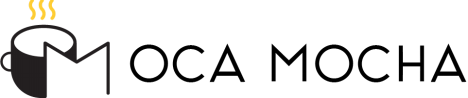 Calling all Creatives - OCA Mocha is accepting submissions for the ART & IDENTITY exhibition—We all have a reason for making art, This exhibition aims to expand on the reasons why artists choose to make art and the artists identity. Through this exhibit we want to offer artists the opportunity to present pieces that express what art means to them, art that tells their story, or pieces that reflect the identity of the artist. Some common examples of pieces that reveal identity can vary from a piece depicting a personal story or opinion, to a self portrait you feel best expresses who you are. Overall, the theme of this exhibition is sharing art which helps to identify the artist, and express the reasons why creating art is a significant experience for them. The subject matter of the pieces submitted is not limited to any particular guidelines, or medium; choose any piece of art that you feel reveals insight on what art means to you.***This exhibition will be in-person at OCA Mocha; 5410 East Dr, Arbutus, MD 21227*** Safety Protocols and Health Standards: This exhibition will be in-person at OCA Mocha pending further COVID-19 related announcements from Governor Hogan, the University System of Maryland, and UMBC. All changes will be communicated to participating artists. Health standards involving mask-wearing and social distancing will be upheld while coordinating pick-up and drop-off of artworks.Important Dates: - Deadline for submitting your work is Monday, March 1st, 2021 - Notification of Selection will be emailed by Wednesday, March 3rd, 2021 - All artworks must be dropped off at OCA Mocha by Wednesday, March 10th, 2021Entry Fee: Free of charge. Submission: The entry deadline is Monday, March 1st. Submission must include: - Contact information: name, phone, email, website, instagram (if applicable) - MUST INCLUDE: final piece - MUST INCLUDE: Information about each piece— title, dimensions, medium, date created, short description if applicable - MAY INCLUDE: titles of songs or writings that inspired you during the process, a short description of your artistic process Please submit above to OCA Mocha’s Art coordinator, Liam Garrett, at lgarrettexhibition@gmail.com with “ART & IDENTITY” as the subject line. Eligibility: The call is open to all artists. All submissions must include final pieces to be considered. All accepted work will be displayed online through OCA Mocha’s website and instagram. All images of artwork will be given by the artist. Image Use/Copyright: OCA Mocha reserves the right to photograph and promote all artwork accepted for this exhibition across media, including printed materials, gallery website, and social media pages. All credit will be given to the artists. Mission: OCA Mocha is a shared, multi-purpose space that fosters ongoing engagement between UMBC and its neighboring communities and promotes economic development in southwestern Baltimore County. By fostering social opportunities and economic development, OCA Mocha will be a catalyst to create genuine symbiotic relationships between UMBC and its surrounding communities. The Gallery at OCA Mocha is dedicated to promoting and showcasing the creative efforts of UMBC and the surrounding community in its mission to unite people through artistic expression.